А К Тобследования состояния обучения несовершеннолетних правилам безопасного поведения на дорогах и профилактической работы по предупреждению детского дорожно-транспортного травматизма в муниципальном бюджетном дошкольном образовательном учреждение «Детский сад № 2 с. Анучино Анучинского района Приморского края» Составлен приказ № 55-а от «21» августа 2019 г. «О совместных обследовании  ОУ Анучинского муниципального района КУ МОУО и ОГИБДД г. Арсеньев»Комиссия в составе:На момент проверки установлено следующее:1. Общие сведения.1.1. Заведующий МБДОУ детского сада № 2 с. Анучино – Елена Геннадьевна Кияткина1.2. Количество учащихся в ДОУ– 1221.3. Количество групп – 61.4. Наличие приказа заведующего МБДОУ детского сада № 2 с. Анучино (№ 62-а, от 28.08.2019г. «О назначении ответственного за организацию обучения детей ПДД и профилактике ДДТТ»: заведующего Киятикину Е.Г.)1.5. В каких группах организуется работа по обучению детей ПДД:вторая младшей группе;средней группе;старшей группе;подготовительной к школе группе.1.6. В текущем году с воспитанниками МБДОУ детского сада № 2 с. Анучино факт ДТП зарегистрирован  не был.1.7. Сколько преподавателей ПДД прошли переподготовку с целью повышения квалификации и где: 0 2. Учебно-методическое обеспечение.2.1. Обучение Правилам дорожного движения ведется по:дидактические игры: «Светофор», «Помоги другу на дороге», «Я на велосипеде»;учебно-методическое пособие: «Дорожная безопасность» (допущено Министерством образования и науки Российской Федерации, под общей редакцией Главного государственного инспектора безопасности дорожного движения РФ генерал-лейтенанта милиции В.Н. Кирьянова, ОБЖ (раздел ПДД), окружающий мир.2.2. Обеспеченность учащихся учебниками и рабочими тетрадями: 0%    2.3. Обеспеченность учащихся дополнительным информационным материалом: 100%памятки, буклеты;2.4. Наглядный и дидактический материал, имеющийся в образовательном учреждении:плакаты по ПДД;дидактические игры;видеофильмы;диафильмы и слайды;карточки-задания по ПДД;наличие уголков;выносная постройка - простейшая с макетами дорожных знаков;наглядные пособия.2.5. Диагностический материал:контрольные задания;диагностические тесты;уровневые задания для самостоятельной работы учащихся;2.6. Методические материалы для педагогов:опыт работы по профилактике ДДТТ;конспекты мероприятий;методические рекомендации по обучению воспитанников по ПДД;методические рекомендации по организации воспитательной работы с детьми по предупреждению ДДТТ.3. Организация обучения.3.1. Количество часов, отведенных на обучение ПДД, в классах:в индивидуальных программах воспитателей3.2. Количество проведенных часов занятий с начала учебного года на момент проверки, ведутся ли записи тем в классных журналах, учет посещения учащимися занятий по ПДД, выставление оценок (выборочно) в планах воспитателей3.3. В каких группах не предусмотрено изучение ПДД (причина) 03.4. Наличие раздела по предупреждению ДДТТ в годовом плане МБДОУ воспитательной работы и планах воспитателей, их выполнение3.5. Какие мероприятия проведены за обследуемый период: экскурсии и целевые прогулки: «Наблюдение за движением пешеходов», «Рассматривание виды транспорта», «Наблюдение за движением транспорта»;чтение художественной литературы: С. Михалков «Моя улица», «Велосипедист», «Скверная история», С. Маршак: «Милиционер», «Мяч»; В. Головка: «Правила движения»; С. Яковлев: «Советы доктора Айболита»;  О. Бедер: «Если бы….»; А. Северный «Светофор»; В. Семернин: «Запрещается – разрешается»;беседы: «Что ты знаешь об улице», «Правила поведения на дороге», «Мы пешеходы», «Что можно – что нельзя», «Помощники  на дорогах - знаки, светофор, регулировщик», «Будь внимателен!», «Транспорт в городе: места и правила парковки, пешеходные зоны, ограничивающие знаки»;сюжетно – ролевые игры: «»Путешествие по улицам города», «»Улица и пешеходы», «Светофор», «Путешествие с Незнайкой», «Поездка на автомобили», «Автопарковка», «Станция технического обслуживания автомобиля»;дидактические  игры: «»Подставь дорожный знак», «Угадай, какой знак», «Что для чего?», «Дорожные знаки», «Желтый, красный, зеленый!», «Чего не хватает»;Участие в Акциях: «Стань заметней в темноте»  световозвращающие элементы, «Внимание – дети», «Проведи гнома до дома», «Автокресло – детям!», «Шлем – всему голова», «Пристегнись!», «Мы и дорога»;подвижные  игры: «Воробушки и автомобиль», «Будь внимателен», «Разноцветные автомобили», «»Мы едим, едим, едим…», «Стоп», «Разноцветные дорожки», «Велогонки», «Найди свой цвет»;встречи с сотрудниками Госавтоинспекции: инструктаж по безопасности на дорожного движения; конкурсы: Диплом победителя - получили за участия в всероссийском творческом конкурсе «Правила дорожного движения глазами детей» - была представлена коллективная работа подготовительной группы под руководством воспитателя МБДОУ детского сада № 2 с. Анучино Василенко К.Н. в номинации: поделка; районные конкурсы с привлечением сотрудников ОГИБДД ПДД «Безопасное колесо»; «Мы рисуем улицу».3.6. Как осуществляется учет проводимых мероприятий по профилактике ДДТТ в планах воспитателей3.7. Работа, проводимая с юными пешеходами, нарушающими правила безопасного перехода проезжей части экскурсии; беседы;встречи;мероприятия;доведено до сведения родителей на собрании;информация в родительском уголке и т.д.3.8. Ежедневные пятиминутные беседы-напоминания о соблюдении ПДД проводятся в режимных моментах3.9. Имеется в наличии паспорт дорожной безопасности МБДОУ детского сада № 2 с. Анучино, где разработаны схемы движения детей и маршруты. 3.10. Работа по ПДД отражена в планах воспитателей3.11. Использование печатных средств информации и т.п. участие в конкурсах рисунков, поделок, фотографий по ПДД4. Материально-техническое обеспечение.4.1. Кабинет по ПДД (имеется или нет) не имеется (мероприятия проводят на территории МБДОУ детского сада № 2 с. Анучино, в группах и в музыкальном зале)4.1.1. Оборудование кабинета ПДД не имеется 4.1.2. Загруженность кабинета ПДД (как часто проводятся занятия по ПДД) -4.1.3. Какие группы занимаются в кабинете-4.1.4. Имеется ли график работы кабинета -4.1.5. Какие наглядные и учебно-методические пособия в нем имеются, как используются для проведения занятий -4.2. Уголки по БДД (имеются или нет) имеются во всех группах4.2.1. Количество уголков 7 4.2.2. Где располагаются в раздевалках групп (6), в холле детского сада(1)4.2.3. Какие вопросы (рубрики) освещаютправила дорожного движения, поведение на дорогах, поведение в транспорте.4.2.4. Периодичность обновленияпо - сезонно4.3. Наличие площадки БДД с дорожной разметкой и комплектом знаков имеется, простейшая площадка для отработки практических навыков4.3.1. Какие группы занимаются на площадке БДД средняя группа;старшая группа;подготовительная к школе группа.4.3.2. Имеется ли график работы площадки БДД по сезонно и по необходимости5. Совместная работа ОУ с Госавтоинспекцией и родителями.5.1. Формы совместной работы ОУ и Госавтоинспекции профилактические мероприятия проедятся самостоятельно и с ГИБДД (по согласованию);распространения буклетов: «Дети в машине», «Светоотражающие элементы на одеждах детей в  темное время суток», «Поведение в общественном транспорте»; периодичность: в соответствии с планом работы учреждения.5.2. Формы работы с родителямиродительские собрания; индивидуальные беседы;наглядные агитации; тематические конкурсы.периодичность: в соответствии с планом работы учреждения5.3. Совместные мероприятия, проведенные с Госавтоинспекцией за год 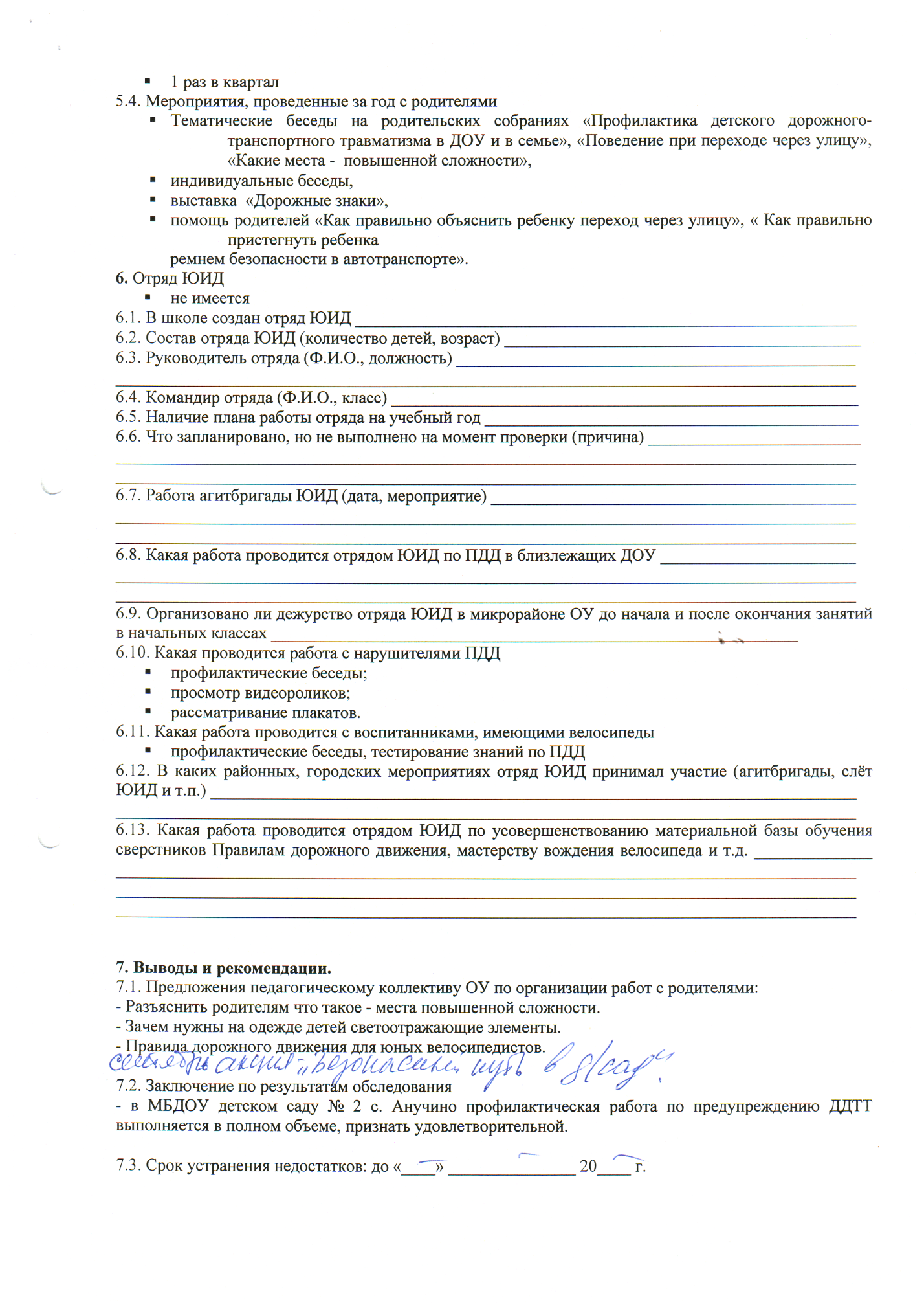 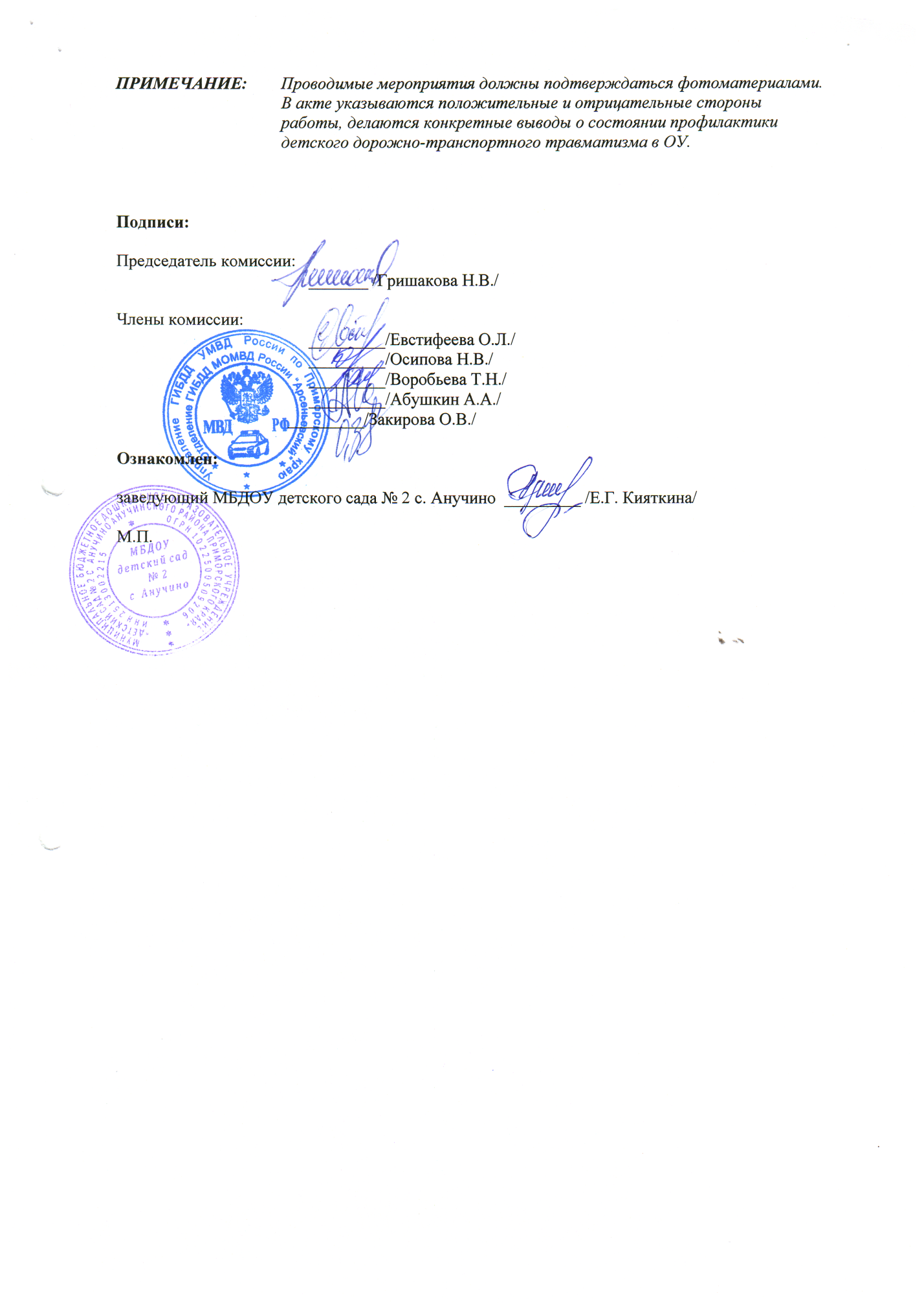 Гришакова Н.В.начальник КУ МОУО;Евстифеева О.Л. начальник  отдела общего и дополнительного образования КУ МОУО;Осипова Н.В.ведущий специалист КУ МОУО;Воробьева Т.Н.главный специалист КУ МОУО;Абушкин А.А.начальник  ОГИБДД МОМВД России «Арсеньевский»,майор полиции (по согласованию)Закирова О.В.инспектор по пропаганде безопасности дорожного движения ОГИБДД МОМВД России «Арсеньевский»(по согласованию)